
                                 Province of the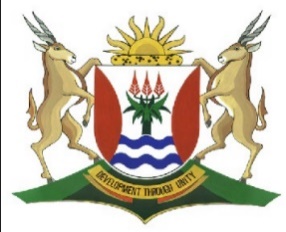 EASTERN CAPEEDUCATIONDIRECTORATE SENIOR CURRICULUM MANAGEMENT (SEN-FET)HOME SCHOOLING SELF-STUDY MARKING GUIDELINESNOTE 3SUBJECTACCOUNTINGACCOUNTINGGRADEGRADE11DATETOPICPARTNERSHIP PARTNERSHIP PARTNERSHIP PARTNERSHIP PARTNERSHIP PARTNERSHIP Term 2Week9TIME ALLOCATIONTIME ALLOCATION2 DAYS2 DAYSINSTRUCTIONSSee requirements per activitySee requirements per activitySee requirements per activityRESOURCESUSE YOUR TEXTBOOK(S) & PREVIOUS ACTIVITIESUSE YOUR TEXTBOOK(S) & PREVIOUS ACTIVITIESUSE YOUR TEXTBOOK(S) & PREVIOUS ACTIVITIESUSE YOUR TEXTBOOK(S) & PREVIOUS ACTIVITIESUSE YOUR TEXTBOOK(S) & PREVIOUS ACTIVITIESUSE YOUR TEXTBOOK(S) & PREVIOUS ACTIVITIESUSE YOUR TEXTBOOK(S) & PREVIOUS ACTIVITIESUSE YOUR TEXTBOOK(S) & PREVIOUS ACTIVITIESUSE YOUR TEXTBOOK(S) & PREVIOUS ACTIVITIESUSE YOUR TEXTBOOK(S) & PREVIOUS ACTIVITIESACTIVITY MIRACLE TRADERS BALANCE SHEET ON 29 FEBRUARY 2020MIRACLE TRADERS BALANCE SHEET ON 29 FEBRUARY 2020MIRACLE TRADERS BALANCE SHEET ON 29 FEBRUARY 2020ASSETSNon-current assets   Tangible/Fixed assets    Financial Assets  - Fixed Deposit : Future Bank [110 000 x 60%]Current assets    Inventories [75 400 + 1 660]   Trade and other receivables   Cash and cash equivalents Total assets EQUITY AND LIABILITIESCapital and Reserves /Owners Equity   Capital    Current AccountsNon-current liabilities    Loan: Future Bank [50 000 – 12 000]Current liabilities   Trade and other payables   Bank overdraft [6 000 - 3 000]Total Equity and LiabilitiesNote3456789           372 700                   208 940ASSETSNon-current assets   Tangible/Fixed assets    Financial Assets  - Fixed Deposit : Future Bank [110 000 x 60%]Current assets    Inventories [75 400 + 1 660]   Trade and other receivables   Cash and cash equivalents Total assets EQUITY AND LIABILITIESCapital and Reserves /Owners Equity   Capital    Current AccountsNon-current liabilities    Loan: Future Bank [50 000 – 12 000]Current liabilities   Trade and other payables   Bank overdraft [6 000 - 3 000]Total Equity and LiabilitiesNote3456789   581 640ASSETSNon-current assets   Tangible/Fixed assets    Financial Assets  - Fixed Deposit : Future Bank [110 000 x 60%]Current assets    Inventories [75 400 + 1 660]   Trade and other receivables   Cash and cash equivalents Total assets EQUITY AND LIABILITIESCapital and Reserves /Owners Equity   Capital    Current AccountsNon-current liabilities    Loan: Future Bank [50 000 – 12 000]Current liabilities   Trade and other payables   Bank overdraft [6 000 - 3 000]Total Equity and LiabilitiesNote3456789           465 100                   38 000             78 540ASSETSNon-current assets   Tangible/Fixed assets    Financial Assets  - Fixed Deposit : Future Bank [110 000 x 60%]Current assets    Inventories [75 400 + 1 660]   Trade and other receivables   Cash and cash equivalents Total assets EQUITY AND LIABILITIESCapital and Reserves /Owners Equity   Capital    Current AccountsNon-current liabilities    Loan: Future Bank [50 000 – 12 000]Current liabilities   Trade and other payables   Bank overdraft [6 000 - 3 000]Total Equity and LiabilitiesNote3456789           581 640ASSETSNon-current assets   Tangible/Fixed assets    Financial Assets  - Fixed Deposit : Future Bank [110 000 x 60%]Current assets    Inventories [75 400 + 1 660]   Trade and other receivables   Cash and cash equivalents Total assets EQUITY AND LIABILITIESCapital and Reserves /Owners Equity   Capital    Current AccountsNon-current liabilities    Loan: Future Bank [50 000 – 12 000]Current liabilities   Trade and other payables   Bank overdraft [6 000 - 3 000]Total Equity and LiabilitiesNote3456789TANGIBLE ASSETS VehiclesEquipmentTotalCarrying Value ( beginning of the  year)310 800116 640427 440Cost [332 000 +112 000]      [164 000 – 20000]444 000144 000588 000Accumulated Depreciation [Equip:39 900-12 540](133 200)(27 360)(160 560)Movements (128 200)7 460(120 740)Additions at Cost-20 00020 000Disposal at Carrying Value [112 000 – 50 400](61 600)(61 600)Depreciation for the year(66 600)(12 540)(79 140)Carrying Value (end of the year)182 600124 100306 700Cost332 000164 000496 000Accumulated Depreciation(149 400)(39 900)(189 300)                   Accumulated Depreciation on vehicles                   Accumulated Depreciation on vehicles2020 Feb 29  Asset disposal    50 400                    Balance c/d  149 400                                  199 8002019 March     Balance b/d  133 2002020 Feb 29      Depreciation  66 600                                       199 8005    Trade and other receivables5    Trade and other receivablesNet trade debtors 34 630        Trade debtors   [ 35 200 + 1 200]36 400         Provision for bad debts(1 770)Income receivable or accrued  10 450Expenses prepaid   7 80052 8806    Cash and cash equivalents6    Cash and cash equivalentsFixed Deposit: Future bank   [110 000 X 40%]44 000Savings accounts 34 000Petty cash1 00079 0007.Capital Accounts7.Capital AccountsBikitcherSicklekwarTotal  Balance at the beginning of the year   Balance at the beginning of the year   Balance at the beginning of the year 120 000320 000440 000  Contribution of capital during the financial year  Contribution of capital during the financial year  Contribution of capital during the financial year  Contribution of capital during the financial year  Contribution of capital during the financial year30 000-30 000  Withdrawal of capital during the year  Withdrawal of capital during the year  Withdrawal of capital during the year  Withdrawal of capital during the year-(20 000)(20 000)  Balance at the end of the year   Balance at the end of the year   Balance at the end of the year 150 000300 000450 0008.Current Accounts8.Current AccountsBikitcherSicklekwarTotal   Appropriation of net profit   Appropriation of net profit   Appropriation of net profit  Salaries156 00084 000240 000  Interest on capital  Interest on capital10 80024 80035 600  Primary division of profits  Primary division of profits  Primary division of profits166 800108 800275 600  Final division of profits  Final division of profits  Final division of profits6 80013 60020 400  Profit per income statement  Profit per income statement  Profit per income statement173 600122 400296 000  Drawings during the year  Drawings during the year  Drawings during the year(170 000)(105 000)  (275 000)  Retained income /loss for the year  Retained income /loss for the year  Retained income /loss for the year3 600    17 40021 000   Balance at the beginning of the year   Balance at the beginning of the year   Balance at the beginning of the year11 500(17 400)(5 900)   Balance at the end of the year   Balance at the end of the year   Balance at the end of the year15 1000 15 1009   Trade and other payables9   Trade and other payablesTrade creditors   [42 000 + 1 200 +3 000]46 200Income received in advance /deferred income 900Accrued expenses 1 590Creditors for salaries 12 050SARS-PAYE2 800Short term loan 12 00075 540Interest on capitalInterest on capitalBikitcherSicklekwar120 000 x 6/12 x 8% =4 800150 000 x 6/12 x 8% =6 000                                   10 800320 000 x 6/12 x 8% =12 800300 000 x 6/12 x 8% =12 000                                    24 800Sharing of remaining profit 296 000 -10 800-24 800 – 156 000-84 000 = 20 400Sharing of remaining profit 296 000 -10 800-24 800 – 156 000-84 000 = 20 400BikitcherSicklekwar20 400 x 1/3  = 6 800    20 400 x 2/3  = 13 600    